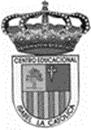 Centro Educacional de Adultos	     	NOMBRE Y APELLIDO ESTUDIANTE: Isabel la Católica – Puente Altohttps://isabellacatolica.cl/ 				______________________________	03 EVALUACIÓN NUMEROS NATURALESInstrucciones: Lea comprensivamente cada una de las preguntas presentadas, realiza el desarrollo de los ejercicios en el espacio destinado para ello y entregue su respuesta con letra clara y legible.I.- VERDADERO O FALSOLea cada una de las aseveraciones, responda con una “V” si considera que esta aseveración es VERDADERA y con una “F” si considera que la aseveración es FALSA.II.- EJERCICIOS DE APLICACIÓNResuelva cada uno de los siguientes ejercicios en el espacio destinado para ello, desarrollando la operatoria correspondiente y entregue su respuesta con letra clara y legible. TODO EJERCICIO QUE NO POSEE DESARROLLO SE ANULARÁ SU RESPUESTA, AUNQUE SEA CORRECTA.ASIGNATURAMATEMÁTICACURSOII NIVELII NIVELLETRALETRAPROFESORISMAEL OYARCEFECHA DEINICIO22/03FECHA DE TERMINOFECHA DE TERMINO26/03CURSOSPROFESOR A CARGO:CORREO:CORREO:CORREO:CORREO:CORREO:II NIVEL A – B Rafael Ortegamatemática.ilc.rafaelortega@gmail.commatemática.ilc.rafaelortega@gmail.commatemática.ilc.rafaelortega@gmail.commatemática.ilc.rafaelortega@gmail.commatemática.ilc.rafaelortega@gmail.comII NIVEL C – F Ismael Oyarceelprofe.isma@gmail.comelprofe.isma@gmail.comelprofe.isma@gmail.comelprofe.isma@gmail.comelprofe.isma@gmail.comII NIVEL D – E Rodrigo Paredesprofeparedes.s@gmail.comprofeparedes.s@gmail.comprofeparedes.s@gmail.comprofeparedes.s@gmail.comprofeparedes.s@gmail.com1)El conjunto de los Números Naturales se inicia con el 12)El antecesor del 1 en el conjunto de los Números Naturales es el 03)El sucesor de 48 es 474)El antecesor de 2997 es el 29985)El antecesor del antecesor de 99 es 976)El sucesor de A es 55 y el antecesor de B es 37, la suma de A + B = 927)Los términos de la adición se denominan minuendo, sustraendo y diferencia8)Los términos de la multiplicación se denominan factores y producto9)Si al sucesor de 24 se le suma el antecesor de 35 y a esto, se le resta el antecesor de 18 se obtiene 4310)Si Juan mace en el año 1954 y fallece a los 53 años, se puede afirmar que falleció en el año 20071) ¿Qué edad tendrá José en el año 2024 si ha nacido en el año 1997?2) Pedro ha fallecido a los 63 años y muere en el año 2017. ¿En qué año nació Pedro?La edad de José en el año 2024 es:El año que nació Pedro es:3) Ernesto nació en 1.937, se casó a los 24 años y dos años después nació su único hijo. Si se fue al extranjero cuando su hijo tenía 29 años. ¿Qué edad tiene Ernesto cuando viajó al extranjero? ¿En qué año viajó?3) Ernesto nació en 1.937, se casó a los 24 años y dos años después nació su único hijo. Si se fue al extranjero cuando su hijo tenía 29 años. ¿Qué edad tiene Ernesto cuando viajó al extranjero? ¿En qué año viajó?Ernesto viajó a la edad de:El año que viajó Ernesto es:4) Si María tuviera 12 años menos, tendría 48 años. Si Sofía tuviera 17 años más tendría 44 años. ¿Cuál es la diferencia de edades entre María y Sofía?5) Cada integrante de una familia compró 37 golosinas. Si los integrantes de la familia son 15. ¿Cuántas golosinas se reúnen en total?La diferencia de edades es:Se logran reunir: 6) En el centro de Santiago, se construye un edificio con 12 pisos, en cada piso hay 4 departamentos. En cada departamento se han instalado 5 puertas, cada puerta necesita 2 bisagras para su instalación y cada bisagra usa 6 tornillos. ¿Cuántos departamentos hay en el edificio?, ¿Cuántas puertas se deben comprar?, ¿Cuántas bisagras y tornillos se necesitan para instalarlas?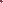 6) En el centro de Santiago, se construye un edificio con 12 pisos, en cada piso hay 4 departamentos. En cada departamento se han instalado 5 puertas, cada puerta necesita 2 bisagras para su instalación y cada bisagra usa 6 tornillos. ¿Cuántos departamentos hay en el edificio?, ¿Cuántas puertas se deben comprar?, ¿Cuántas bisagras y tornillos se necesitan para instalarlas?El edificio tiene departamentos: Se necesitan puertas:En total de bisagras: El total de tornillos:7) Ana sale de compras con $ 25850, compra 6 bebidas por $ 4500, 5 cereales en $ 4200, 4 kg de arroz a $ 1050 cada kilo y 6 k de harina por $ 7200. Al llegar a casa compra 6 pasteles a $ 550 cada uno. ¿Cuánto dinero gastó Ana?, ¿Cuál es el valor de cada cereal?, ¿Cuál es el valor del kilo de harina? y ¿con cuanto dinero regresa a casa Ana?7) Ana sale de compras con $ 25850, compra 6 bebidas por $ 4500, 5 cereales en $ 4200, 4 kg de arroz a $ 1050 cada kilo y 6 k de harina por $ 7200. Al llegar a casa compra 6 pasteles a $ 550 cada uno. ¿Cuánto dinero gastó Ana?, ¿Cuál es el valor de cada cereal?, ¿Cuál es el valor del kilo de harina? y ¿con cuanto dinero regresa a casa Ana?Ana gasto en total:El valor de cada cereal es:El valor del kilo de harina es: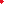 Ana regresó con: